There is currently free subscription for a month on twinkl.ie If you go onto this www.twinkl.ie/offerWe highly recommend you signing up to this for lots of activities, puzzles, colouring, art FUN!!!!Encourage your child to get fresh air, play board games, do jigsaws, stay active and stay safe!!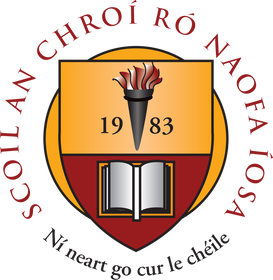 Suggested WorkSuggested WorkSuggested WorkSuggested WorkSuggested WorkActivities and Projects Activities and Projects Activities and Projects Activities and Projects Activities and Projects DescriptionWeekly SpellingsSpellbound Unit 24 & 25 ( Mon A & B), Tues (C & D) Wed (E &F) Thurs (G & H)Master Your Maths Week 25 & 26 (Each day do one test, Friday tests are at the back of the book)Revise high frequency wordswww.topmarks.co.uk – search high frequency words in search bar.Tableswww.topmarks.co.uk – Daily 10 . hit the button, mental maths trainMaths RevisionRevise doubles, halves, all tables done to date, skip counting. Time – o clock, half past, quarter past, quarter to….what time will it be in…..? What time was it….ago?Money – practice making a given amount – up to €1 and calculating change from €1Novel and ReadingOnline Material